ТЕХНОЛОГИЧЕСКАЯ КАРТА УРОКА ПО МАТЕМАТИКЕ В 4  КЛАССЕГладких Елена АлександровнаТема урока: Решение задач на определение времениЦель урока:Для учителя: организовать деятельность обучающихся по решению задач на определение времени;Для учащихся: рассчитать время поездки от Перми до Москвы, от Перми до Самары, от Перми до Санкт–Петербурга, дату и время  прибытия болельщика на футбольные матчи.  Прогнозируемый результат (предметный): к концу урока обучающиеся смогут осуществить расчет времени в пути пермского болельщика на матчи  Чемпионата мира по футболу и определить дату и время прибытия в Москву, Самару, Санкт–Петербург.Оборудование: компьютеры, раздаточный материал (Путеводитель болельщика, тематический справочник).Список использованной  литературы и интернет-ресурсов: Андреева Н.В. Н.В., Рождественская Л.В., Ярмахов Б.Б. «Шаг в смешанное обучение » Изд. «Рыбаков Фонд», 2016г;Вебинар «Методика активной оценки» http://videouroki.net;Видеоролик «Презентация Чемпионата мира по футболу 2018»; http://www.chistopoltv.ru;Тестирование MakeTest; http://www.maketest.ru/Приложение 1Путеводитель болельщикаВсё, что нужно знать о городах, билетах и стадионах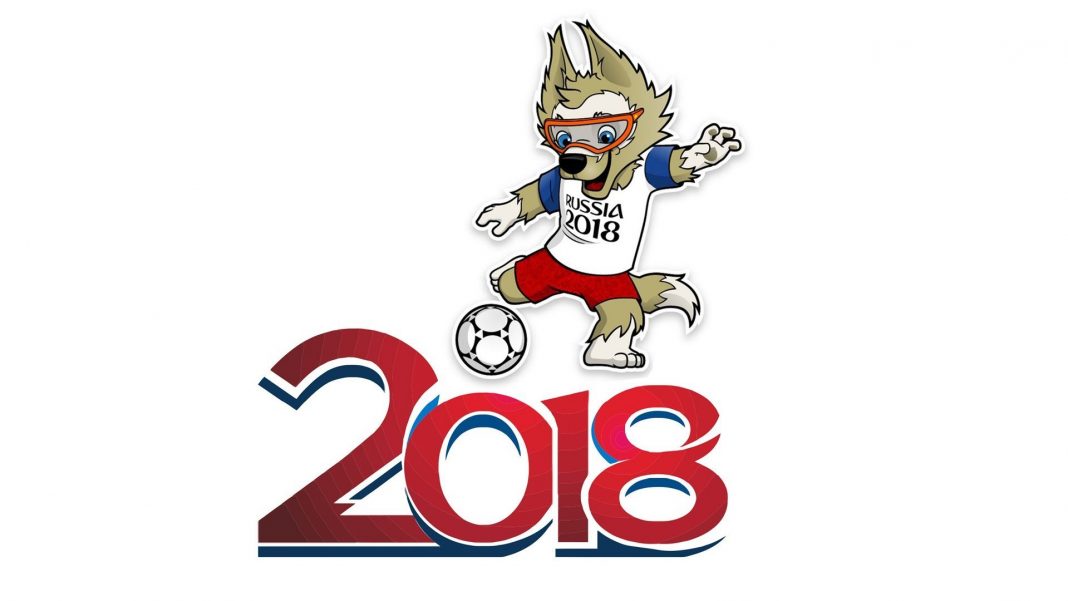 Раздел 1. Общая информацияТаблица №1 Таблица №2Маршрутный листЦЕЛЬ  УРОКА_______________________________________________________Этап урокаДеятельность учителя (методы и приемы  используемой технологии)Деятельность учащихся (содержание и формы организации)Планируемый результат (внешние проявления руководства учащимися собственным обучением)1.Организаци-онный - С каким настроением вы начинаете урок? У кого желание  узнать что-то новое, поднимите зеленую карточку.Желающие узнать что-то  интересное, поднимают желтую  карточку.Кто начинает урок только потому, что прозвенел звонок, поднимают  красную карточку.Обратная связь с помощью приема «Светофор»: поднимают карточку, которая соответствует их настроению.2.Мотивацион-ный Использование приема «Яркое пятно», Предлагает просмотреть видеофрагмент о Чемпионате мира по футболу. - Вы хотели бы поддержать российскую команду?Подводящий диалог: Предлагает рассмотреть, когда состоятся игры российской команды на Чемпионате мира по футболу.- Как бы вы стали действовать, чтобы вовремя приехать на матч? - Что надо знать болельщику, чтобы не опоздать на игры?Обсуждение вопросов с помощью «Правила не поднимания рук»Открывают карточки на магнитной доскеОбъясняют, что надо знать время в пути,  дату и время отправления и  прибытия.Решили  создать группы поддержки и отправиться за российской командой  в Самару,    Санкт–Петербург и Москву.3.Целеполагание - В каких задачах нам встречаются эти понятия? - Сформулируете тему  урока.- Как далеко от Перми расположены города, в которых пройдут матчи с участием Российской сборной? - Каким видом транспорта удобнее доехать? Сколько времени потребуется болельщику на дорогу?Предлагает определить и сформулировать цель урока. Поскольку рассматривается несколько маршрутов, предлагает результаты фиксировать в Путеводителе  болельщика.  - Какой  результат хотите получить в конце урока?Эти понятия встречаются в задачах на определение времени.Самостоятельно формулируют тему урока: Решение задач на определение времени.Выясняют, что города расположены от Перми далеко, расстояние до них можно узнать по интернету. Аргументируют выбранный вариант проезда железнодорожным транспортом. Прогнозируют, поскольку точного ответа дать не могут.Определяют,  чтобы болельщику не опоздать на матч, надо знать время в пути,  дату и время отправления и  прибытия.Изучают Путеводитель болельщика, в котором даны справочные материалы (Приложение 1).Рассматривают физическую карту,  находят Пермь и города, в которых состоятся игры.Цель урока фиксируется на доске и маршрутных листах. 4. Актуализация учебного материала, определение критериев оценки достижения результата - Какие знания и умения по этой теме нам помогут  сделать точный расчет?_ Как мы определим, верно ли выполнена работа?Обсуждение с помощью «Правила не поднимания рук» различных видов задач на нахождение времени.Называют формулы, по которым можно рассчитать  время.Обращают внимание на необходимость преобразования единиц времени и умение  выполнять вычисления с именованными числами.Предлагают критерии оценивания результатов. Соотносят свои варианты критериев с критериями, предложенными учителем.Открывают  карточки с формулами нахождения времени по известным расстоянию и скорости; а также началу, продолжительности и окончанию событий.Озвучивают критерии оценивания результатов работы, записанные в маршрутном листе.5. Смена рабочих зон6.Учитель предлагает обучающимся рассмотреть  в Путеводителе болельщика  задания  для работы в зонах: - задания для 1 группы (базовый уровень);- задания для 2 группы (повышенный уровень);- задания для 3 группы (высокий  уровень).  По  сигналу обучающиеся переходят из одной  рабочей зоны в другую для выполнения заданий.По завершении работы в зоне проводят оценивание по критериям и фиксируют  свои достижения в маршрутном  листе.1 зона - работа с учителем Дает  дифференцированные задания на нахождение времени поезда в пути. Предлагает составить  задачи с недостающими  данными, по схеме определить маршрут поезда. Обратная связь «Светофор»:Данные, полученные при выполнении заданий в группе, учитель фиксирует в общей таблице на доске.Показывают зеленую  карточку,  если все  понятно и могут самостоятельно составить задачи; красную  карточку, если нужна помощь учителя. 1 группа находит время поезда в пути до Самары,  2 группа –  до Санкт –Петербурга,  3 группа – до Москвы.Осуществляют оценивание по критериям, подсчитывают баллы. и фиксируют в маршрутном листеАнализируют затруднения.Фиксируют в маршрутном листе результаты оценивания.Записывают, в чем состояли затруднения.2 зона - коллективная работа в группах Предлагает разделиться на 2 мини – группы и  выполнить задания, в которых нужно  рассчитать  дату и время прибытия болельщиков на матчи в разные города России. Данные, полученные при выполнении заданий в мини-группах, учитель фиксирует в общей таблице на доске.Из данных на предложенных карточках исключают лишние, составляют задачи.  Выбирают  формулу, по которой можно найти время  по известному началу и продолжительности событий. Оформляют   решение задач  и  устанавливают, каким (утренним, дневным или вечерним) рейсом воспользуется болельщик, чтобы  успеть на игру.Осуществляют оценивание по критериям, подсчитывают баллы. и фиксируют в маршрутном листеАнализируют затруднения.Данные, полученные при решении заданий в мини - группах, фиксируются в общей таблице на доске.Фиксируют в маршрутном листе результаты оценивания.Записывают, в чем состояли затруднения.3 зона – зона онлайнУчитель дает инструкцию по выполнению  теста по программе MakeTest  в онлайн – режиме (для индивидуальной работы предложены тесты разной степени сложности).Данные, полученные при выполнении последнего задания в тесте, учитель фиксирует в общей таблице на доске.Выбирают  тест, самостоятельно выполняют  задания по нахождению времени и преобразованию единиц времени.Осуществляют оценивание по критериям, подсчитывают баллы. и фиксируют в маршрутном листеАнализируют затруднения.Осуществляют оценивание по критериям, подсчитывают баллы. и фиксируют в маршрутном листеАнализируют затруднения.6.РефлексивныйПодведение итогов- Какую ставили цель?- Достигли мы цели?  - Во сколько надо выехать из Перми, чтобы успеть на футбольный матч в Самаре?  Санкт – Петербурге? Москве? - Сколько баллов вы набрали, выполняя задания? - Кто набрал мах количество баллов?Предлагает дополнить предложения (устно): Я понял…Я затруднялся …На основании данных завполненной на доске таблицы определяют степень достижения цели.Подсчитывают количество баллов в маршрутном листе и оценивают достижение  результата  в соответствии с таблицей  достижений.Обратная связь «Светофор»:показывают зеленую карточку,  если  набрали высокий уровень результата; желтую – если допустили незначительные ошибки в решении задач  и вычислительных действиях и  красную карточку, если остались проблемы.Высказываются (по желанию).Таблица достижений:7. Дача домашнего  заданияПредлагает выбрать город (не рассматриваемый на уроке), в котором будет проходить футбольный матч Чемпионата мира по футболу,  узнать расстояние от Перми  до этого города, определить, каким видом транспорта можно доехать, время в пути, дату отъезда на игру Чемпионата мира., Дата проведенияНачало матчаКоманды Место проведения14 июня18:00Россия — Саудовская АравияСтадион "Лужники" г. Москва19 июня21:00 Россия — ЕгипетСтадион "Санкт-Петербург"г. Санкт - Петербург25 июня17:00 Уругвай — РоссияСтадион "Самара Арена" г. Самара         Расстояние ГородПоезд Самолет Легковая машинаПешком       от Перми  до Москвы1440км1200 км1440 км1300 кмот Перми   до Санкт - Петербурга1920 км1400 км1710км1800 кмот Перми  до Самары1360 км700 км810 км780 км Таблица скоростейТаблица скоростейПешеход 5 км/часЛегковая машина90 км/часПоезд80 км/часЛыжник10 км/часВелосипедист12км/часСамолет700км/часМотоцикл 90км/часЭтапКритерии оценкиСамооценкаСамооценкаСамооценкаСамооценкаВыполнил верно2баллаВыполнил с 1 ошибкой 1баллВыполнил с 1 ошибкой 1баллВыполнил неверно0 баллов1 зона – работа с учителем1.Выбор  формулы 2.Определил  время поезда  в пути 3.Выполнил действия с именованными числамиМах - 6б.Испытывал  затруднения-Испытывал  затруднения-Испытывал  затруднения-Испытывал  затруднения-Испытывал  затруднения-2 зона      Работа  в мини – группах1.Выбор  формулы 2.Определил   время и дату  прибытия 3.Выполнил действия с именованными числами4.Преобразовал единицы времени  Мах- 8 б.Испытывал  затруднения-Испытывал  затруднения-Испытывал  затруднения-Испытывал  затруднения-Испытывал  затруднения-3 зона –работа в режиме он-лайн     1.Выполнил действия с именованными числами2.Определил  время  в путиМах – 4 б.Испытывал  затрудненя -Испытывал  затрудненя -Испытывал  затрудненя -Испытывал  затрудненя -Испытывал  затрудненя -Мой результат18 -17 баллов –научился решать задачи на определение времени 16 - 13 баллов – допустил незначительные ошибки в решении задач  и вычислительных действиях12-10 баллов -  не все получается 